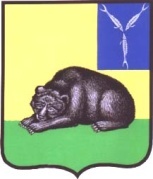 АДМИНИСТРАЦИЯ ВОЛЬСКОГО  МУНИЦИПАЛЬНОГО РАЙОНА
 САРАТОВСКОЙ ОБЛАСТИНаблюдательная комиссия по социальной адаптации лиц, вышедших из мест лишения свободыПротоколзаседания наблюдательной комиссии по социальной адаптации лиц, вышедших из мест лишения свободы№ 3                                                                                                              от 10.09.2015 г. Председатель: Заместитель главы администрации по социальным вопросам Т.А. ГаранинаПрисутствуют:  члены наблюдательной комиссии  согласно постановлению администрации ВМР от 28.05.2012 г. № 1336 Протокол ведет главный специалист сектора по социальным вопросам, отдела по информационно-аналитической работе и взаимодействию с общественными объединениями Моисеева М.Г.Начальник ОУУП и ПДН отдела МВД России по Вольскому району Саратовской области Кургузов Сергей ПетровичНачальник ОВРсО подполковник внутренней службы ФКУ   Исправительная колония №5 УФСИН России по Саратовской области Левинов Павел ДмитриевичНачальник  филиала по г.Вольску и Вольскому району ФКУ УИИ УФСИН России по Саратовской области Люлина Наталья Петровна Начальник отделения УФМС России по Саратовской области в г.Вольске Рогожин Андрей ИвановичИ.о. начальника отдела старшего  судебного  пристава Вольского межрайонного отдела судебных приставов Управления Федеральной службы Судебных приставов по Саратовской области Раковская Юлия ФаритовнаДиректор ГУ «Управления социальной поддержки населения Вольского района» Бурло Татьяна ВасильевнаНачальник отдела трудоустройства  Еремин Дмитрий ЕвгеньевичНачальник оценки пенсионных прав управления Пенсионного Фонда РФ по Саратовской области в г.Вольске Верхутова Елена АлександровнаВедущий  специалист управления образования Гришина Светлана АлександровнаЗав. сектором комиссии  по  делам несовершеннолетних и защите их прав Забара Надежда МихайловнаЗаместитель  главного врача Вольской РБ Сорокин Владимир АнатольевичНачальник  управления муниципального хозяйства Лабутин Владимир ВикторовичВедущий специалист  по опеке и попечительству Подкутова Елена ВячеславовнаЗав. сектором  межмуниципальных отношений  Бардина Наталья ВалентиновнаЗаместитель начальника управления молодежной политики,  спорта и туризма Храмова Наталья ВладимировнаДиректор МУ ИЦ «Вольская жизнь» Головачев Александр ВасильевичОбщественный помощник Уполномоченного по правам человека в Саратовской области в Вольском муниципальном районе Сушенкова Инна Анатольевна Главный врач ГУЗ «Вольский противотуберкулезный диспансер» Воронина Наталья АлексеевнаЗам. главного врача ГУЗ «Вольский  психоневрологический  диспансер»  Шаповалова Ольга АлексеевнаИ.о. главного врача  Вольский  филиал ГУЗ «Балаковский кожновенерологический   диспансер»  Морозов Эдуард Владиленович Зам. председателя Общественной палаты ВМР Аббасов Суад КямиловичПриглашены:Помощник Вольского межрайпрокурора юрист 3 класса Лузин Владимир МихайловичГлава Покровского муниципального образования Каёта Оксана Алексеевна.СЛУШАЛИ ВОПРОС № 1         О мероприятиях по учету и социальной адаптации лиц, вышедших из мест лишения свободы в 3-ем квартале 2015 года.Докладчик: начальник ОУУП и ПДН отдела МВД России по Вольскому району  Кургузов Сергей Петрович.Выступили: Гаранина Т.А.РЕШИЛИ:Принять к сведению информацию начальника ОУУП и ПДН отдела МВД России по Вольскому району Саратовской области С.П. Кургузова о мероприятиях по учету и социальной адаптации лиц, вышедших из мест лишения свободы в 3-ом квартале 2015 года.СЛУШАЛИ ВОПРОС № 2    Привлечение к организации работы с осужденными представителей искусства, культуры спорта, библиотек, общественных организаций. Использование в работе с осужденными ИК-5 сотрудничества со структурами гражданского общества.Докладчик: Начальник ОВРсО подполковник внутренней службы ФКУ   Исправительная колония №5 УФСИН России по Саратовской области Левинов Павел Дмитриевич.Выступили: Гаранина Т.А., Головачев А.В. Аббасов С.К. РЕШИЛИ:Принять к сведению информацию   «О состоянии взаимодействия субъектов системы профилактики безнадзорности и правонарушений несовершеннолетних в отношении подростков, освободившихся из учреждений уголовно-исполнительной системы, по их устройству, социальной адаптации и реабилитации».Начальнику ФКУ Исправительной колонии № 5 УФСИН России по Саратовской области Морозкину Василию Владимировичу активизировать межведомственное взаимодействие с учреждениями культуры,  увеличить  охват посещаемости заключенными колонии, на  благотворительной основе. Директорам   Государственного автономного профессионального образовательного учреждения Саратовской области «ВПК им. Ф.И. Панферова» Фроловой Светлане Владимировне   и  Государственного автономного профессионального образовательного учреждения Саратовской области среднего специального образования «Вольский технологический техникум» Медведевой  Светлане Александровне составить график посещений студентов - юристов последних курсов, для оказания бесплатной юридической помощи осужденными ФКУ Исправительная колония № 5 УФСИН России по Саратовской области.СЛУШАЛИ ВОПРОС № 3               - «Взаимодействие администрации МОУ «СОШ №19 г. Вольска» и исправительной колонии №5 г. Вольска  по вопросу профилактики совершения повторных преступлений»;-  «Роль образовательного учреждения в процессе перевоспитания и социальной адаптации осужденных»;Докладчик: Заместитель директора МОУ «СОШ №19 г. Вольска» Белоусова Ольга Павловна.Выступили: Гаранина Т.А.РЕШИЛИ:Принять к сведению информацию .СЛУШАЛИ ВОПРОС № 4О мероприятиях по социальной адаптации лиц, вышедших из мест лишения свободы на территории муниципальных образований Вольского района. Докладчик:  Глава Покровского муниципального образования Каёта Оксана Алексеевна.Выступили: Гаранина Т.А.РЕШИЛИ:Принять к сведению информацию      о мероприятиях по социальной адаптации лиц, вышедших из мест лишения свободы на территории муниципальных образований Вольского района.Заместитель Главы администрациимуниципального районапо социальным вопросам,председатель комиссии                                                               Т.А. Гаранина                                        ВЫПИСКАиз ПРОТОКОЛАзаседания наблюдательной комиссии по социальной адаптации лиц, вышедших из мест лишения свободы№ 3                                                                                                             от 10.09.2015 г.РЕШЕНИЕ: Включить в состав Наблюдательной комиссии по социальной адаптации лиц, вышедших из мест лишения свободы директора Государственного казенного образовательного учреждения Саратовской области для детей-сирот и детей, оставшихся без попечения родителей «Детский дом №2»  города Вольска,  Пенькову Татьяну Васильевну.Срок: до 1 декабря 2015 года. Пеньковой Татьяне Васильевне подготовить доклад о работе с трудными подростками воспитывающихся в Государственном казенном образовательном учреждении Саратовской области для детей-сирот и детей, оставшихся без попечения родителей «Детский дом №2». Срок: до 1 декабря 2015 года. Начальнику ФКУ Исправительной колонии № 5 УФСИН России по Саратовской области Морозкину Василию Владимировичу активизировать межведомственное взаимодействие с учреждениями культуры,  увеличить  охват посещаемости заключенными колонии, на  благотворительной основе. Срок: до 1 декабря 2015 года. Директорам   Государственного автономного профессионального образовательного учреждения Саратовской области «ВПК им. Ф.И. Панферова» Фроловой Светлане Владимировне   и  Государственного автономного профессионального образовательного учреждения Саратовской области среднего специального образования «Вольский технологический техникум» Медведевой  Светлане Александровне составить график посещений студентов - юристов последних курсов, для оказания бесплатной юридической помощи осужденными ФКУ Исправительная колония № 5 УФСИН России по Саратовской области.  Срок: до 1 декабря 2015 года. Заместитель  главы администрации Вольского муниципального района  по социальным вопросам                                                                   Т.А. Гаранина